§268.  RulesThe commission shall adopt rules for holding, conducting and operating all harness horse races or meets for public exhibition held in this State; for the establishment of a minimum number of race dates at commercial tracks; and for the operation of racetracks on which any such race or meet is held.  [PL 2017, c. 231, §6 (AMD).]The commission may adopt rules for licensing and operating off-track betting facilities.  The commission shall submit proposed rules or proposed amendments to rules related to off-track betting to each member of the joint standing committee of the Legislature having jurisdiction over legal affairs and to each member of the joint standing committee of the Legislature having jurisdiction over agricultural matters not less than 20 days before a public hearing on the proposed rule or amendment and not less than 20 days before adoption of such a rule or amendment without a public hearing.  The notice must include a copy of the proposed rule or amendment.  [PL 2017, c. 231, §7 (AMD).]The commission may authorize licensees of extended meets to provide for the simulcasting of entire racing cards for horse racing during the first 8 weeks of each year.  [PL 1993, c. 95, §1 (AMD).]The commission may adopt rules allowing interstate simulcasting of horse racing at a licensee's race track during any regular meeting.  [PL 1993, c. 95, §1 (AMD).]The commission shall adopt rules specifying the manner in which an off-track betting facility or a racetrack conducting simulcasting may provide adequate coverage of broadcasts originating in the State.  Rules adopted pursuant to this paragraph are routine technical rules pursuant to Title 5, chapter 375, subchapter II‑A.  [PL 1997, c. 528, §10 (NEW).]SECTION HISTORYPL 1969, c. 526, §1 (RPR). PL 1973, c. 309 (RPR). PL 1987, c. 886, §1 (AMD). PL 1989, c. 882 (AMD). PL 1991, c. 542, §§1,2 (AMD). PL 1991, c. 542, §3 (AFF). PL 1991, c. 579, §9 (AMD). PL 1993, c. 95, §1 (AMD). PL 1993, c. 388, §3 (AMD). PL 1997, c. 528, §10 (AMD). PL 1999, c. 394, §1 (AMD). PL 2017, c. 231, §§6, 7 (AMD). The State of Maine claims a copyright in its codified statutes. If you intend to republish this material, we require that you include the following disclaimer in your publication:All copyrights and other rights to statutory text are reserved by the State of Maine. The text included in this publication reflects changes made through the First Regular and First Special Session of the 131st Maine Legislature and is current through November 1, 2023
                    . The text is subject to change without notice. It is a version that has not been officially certified by the Secretary of State. Refer to the Maine Revised Statutes Annotated and supplements for certified text.
                The Office of the Revisor of Statutes also requests that you send us one copy of any statutory publication you may produce. Our goal is not to restrict publishing activity, but to keep track of who is publishing what, to identify any needless duplication and to preserve the State's copyright rights.PLEASE NOTE: The Revisor's Office cannot perform research for or provide legal advice or interpretation of Maine law to the public. If you need legal assistance, please contact a qualified attorney.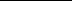 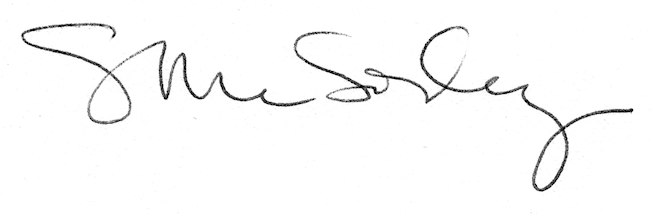 